В соответствии с постановлением Правительства РФ от 26.11.2007 № 804 «Об утверждении Положения о гражданской обороне в Российской Федерации», Федеральным законом от 06.10.2003 № 131-ФЗ «Об общих принципах организации местного самоуправления в Российской Федерации», Приказом МЧС от 24.12.2019 г. № 776 в Порядок подготовки к ведению гражданской обороны в муниципальном образовании, ,протестом Канашской межрайонной  прокуратуры от 31.03.2022 № 03-01, администрация Байгильдинского сельского поселения  Канашского района п о с т а н о в л я е т :1. Внести в  постановление администрации Байгильдинского сельского поселения от 07.05.2014 № 46 «Об организации и ведении гражданской обороны в Байгильдинском сельском поселении Канашского района Чувашской Республики» следующие изменения:1.1	в пункте 4: в абзаце первом слова "органом, уполномоченным решать задачи гражданской обороны и задачи по предупреждению и ликвидации чрезвычайных ситуаций по субъекту Российской Федерации - главным управлением Министерства Российской Федерации по делам гражданской обороны, чрезвычайным ситуациям и ликвидации последствий стихийных бедствий" заменить словами "территориальным органом МЧС России - органом, специально уполномоченным решать задачи гражданской обороны и задачи по предупреждению и ликвидации чрезвычайных ситуаций, по субъекту Российской Федерации";абзац третий после слов "террористических актов и чрезвычайных ситуаций" дополнить словами "природного и техногенного характера".1.2 в пункте 6: абзац первый после слов "гражданской обороны и ликвидации чрезвычайных ситуаций" дополнить словами "природного и техногенного характера в военное время";  слова "приведению гражданской обороны" заменить словами "гражданской обороне";дополнить абзацем следующего содержания: "Выполнение мероприятий по гражданской обороне и ликвидации чрезвычайных ситуаций природного и техногенного характера в мирное время осуществляется в соответствии с планами действий по предупреждению и ликвидации чрезвычайных ситуаций.". 1.3 в пункт 12:в абзаце втором пункта 12 слово "функциональные" заменить словом "должностные".1.4 в пункте 13: Абзац второй пункта 13 изложен в следующей редакции: "Сбор и обмен информацией осуществляются органами местного  самоуправления Кошноруйского  сельского поселения Канашского района Чувашской Республики, организациями, эксплуатирующими опасные производственные объекты I и II классов опасности, особо радиационно опасные и ядерно опасные производства и объекты, гидротехнические сооружения чрезвычайно высокой опасности и гидротехнические сооружения высокой опасности, а также организациями, отнесенными в установленном порядке к категориям по гражданской обороне <1>.".1.5 в подпункте 15.1 пункта 15: абзац второй признать утратившим силу;абзац седьмой изложить в следующей редакции: "создание, оснащение курсов гражданской обороны и учебно-консультационных пунктов по гражданской обороне и организация их деятельности либо обеспечение курсового обучения соответствующих групп населения и оказание населению консультационных услуг в области гражданской обороны в других организациях <2>;";абзац седьмой подпункта 15.1 пункта 15 дополнить сноской "2" следующего содержания: "<2> Абзац седьмой подпункта "в" пункта 5 Положения о подготовке населения в области гражданской обороны, утвержденного постановлением Правительства Российской Федерации от 2 ноября 2000 г. N 841 (Собрание законодательства Российской Федерации, 2000, N 45, ст. 4490; 2015, N 16, ст. 2372).".1.6 в подпункте 15.4:абзац второй перед словом "поддержание" дополнить словом "сохранение,";абзац шестой после слов "гражданской обороны" дополнить словами ", заглубленных помещениях и других сооружениях подземного пространства";1.7 в подпункте 15.6:  абзац второй   после слов "средств гражданской обороны" дополнить словами "и единой государственной системы предупреждения и ликвидации чрезвычайных ситуаций";1.8 в подпункте 15.9:             исключить абзац второй;1.9 в подпункте 15.12:        в абзаце втором   слова "разработка планов" заменить словом "планирование";1.10 в подпункте 15.14:  в абзаце втором   исключить слова "территорий, отнесенных в установленном порядке к группам по гражданской обороне".1.11 в подпункте 15.15:в абзаце четвертом подпункта 15.15 слова "разработка и корректировка планов" заменить словом "планирование".2. Настоящее постановление вступают в силу после его официального опубликования.Глава администрации Байгильдинского сельского поселения                                                                 В.В.Воронова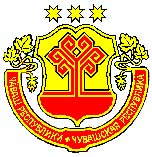 ЧĂВАШ РЕСПУБЛИКИНКАНАШ РАЙОНĚНПАЙКИЛТ ЯЛ ПОСЕЛЕНИЙĚНАДМИНИСТРАЦИЙĚЙЫШĂНУ06.05.2022   27 № Пайкилт ялěАДМИНИСТРАЦИЯБАЙГИЛЬДИНСКОГО СЕЛЬСКОГО ПОСЕЛЕНИЯ КАНАШСКОГО РАЙОНАЧУВАШСКОЙ РЕСПУБЛИКИПОСТАНОВЛЕНИЕ06.05.2022   № 27Деревня БайгильдиноО   внесении    изменений    в       постановление администрации Байгильдинского сельского поселения от 07.05.2014 № 46 «Об организации и ведении гражданской обороны в Байгильдинском сельском поселении Канашского района Чувашской Республики»